'SAPHNA AND CREATIVE EDUCATION Soft Landings Project'Dear All,We have been awarded a small COVID 19 grant from the wonderful Burdett Trust for Nursing; this to provide FREE training to 2,000 of the School Nursing workforce to help us better support children and young people in their return to school.We have commissioned our colleague, the amazing Dr. Pooky Knightsmith of Creative Education https://www.creativeeducation.co.uk/ to develop and deliver this which will take the form of a blended approach of short, sharp, chunkable e-learning and multi-agency webinar discussion groups which the learner can dip in and out of as suits their needs and demanding diaries!The project will commence early July and run over a 3 month period with the intention of equipping our workforce with the skills and materials that we know will be in high demand once our children return to school; the majority from September.Please register here quoting Creative Education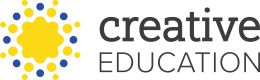 